Weekly Calendar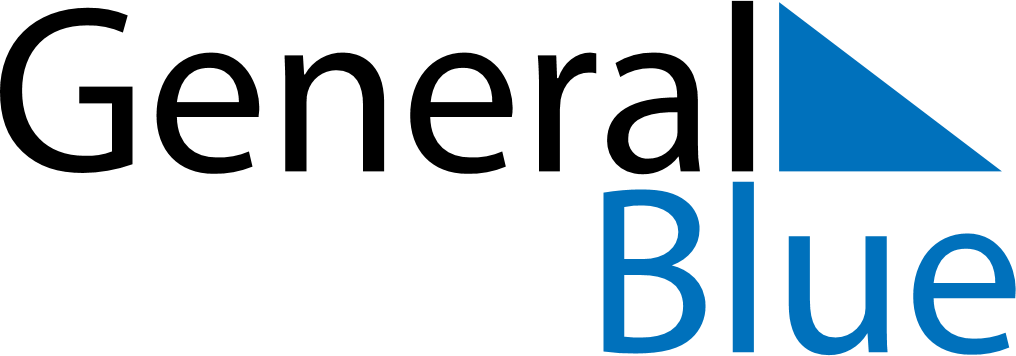 December 13, 2021 - December 19, 2021Weekly CalendarDecember 13, 2021 - December 19, 2021MondayDec 13TuesdayDec 14WednesdayDec 15ThursdayDec 16FridayDec 17SaturdayDec 18SundayDec 19MY NOTES